 АДМИНИСТРАЦИЯ  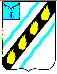 СОВЕТСКОГО   МУНИЦИПАЛЬНОГО  РАЙОНА  САРАТОВСКОЙ ОБЛАСТИ ПО С Т А Н О В Л Е Н И Е  от  20.02.2013 г. №  178 р.п.Степное  закреплении территорий Советского муниципального района за общеобразовательными учреждениями    целях  реализации  конституционного  права  граждан  на  получение начального общего, основного общего, среднего (полного) общего образования, в соответствии со ст. 15 Федерального закона от 06.10.2003 года № 161-ФЗ «Об общих  принципах  организации  местного  самоуправления  в  Российской Федерации», ст. 16, ст. 31 Федерального закона от 10.07.1992 года № 3266-1 «Об образовании»,     приказом    Министерства  образования  и  науки  РФ  «Об утверждении Порядка приема граждан в общеобразовательные учреждения» от 15.02.2012  года  №  107,  руководствуясь  Уставом  района,  администрация Советского муниципального района 	ПОСТАНОВЛЯЕТ:   Закрепить  за  муниципальными  общеобразовательными  учреждениями Советского муниципального района территории согласно приложению.   Начальнику  управления  образования  администрации  Советского муниципального района В.С. Рогожиной довести данное постановление до всех участников образовательного процесса.   Руководителям  общеобразовательных  учреждений  разместить  копию  настоящего  постановления  на  информационном  стенде  и  в  сети  Интернет  на официальном  сайте учреждения.   Контроль  за  исполнением  настоящего  постановления  возложить  на председателя комитета по вопросам социальной сферы Г.В. Дябина. Глава администрации Советского муниципального района                                                             В.И. Андреев	 Рогожина В.С. 5 02 41  Приложение   постановлению администрации Советского  муниципального района от 20.02.2013г.  № 178 Список территорий Советского муниципального района, закрепленных за общеобразовательными учреждениями № Наименование Наименование территории Ступень обучения Верно: Управляющий делами                                                                              С.В. Байрак п/п общеобразовательного учреждения 1. МБОУ – СОШ №1 р.п. Степное В р.п. Степное: ул. Калинина; ул. Чапаева;  ул. Колхозная; ул. Ленина; ул. Девонская; ул. Советская; ул. Кутузова; ул. Безымянная; ул. Набережная; ул. Октябрьская; ул. Нефтяников –  дома частного сектора и  дома 13,17,36а,38; ул. Димитрова  - дома 8,10,11,12,13,14,15,17,19; ул. Карла Маркса – дома с нечетными номерами; ул. Рабочая – дома частного сектора и дома 23,25,36,38; ул. 50 лет Победы – дома 2,6; ул. Школьная – дома 1,3,7.  начальное общее, основное общее, среднее (полное) общее 2. МБОУ – СОШ №2 р.п. Степное В р.п. Степное: ул. Юбилейная; ул. Молодежная; ул. Лапина; ул. Степная; ул. Новая; переулок Комсомольский; ул. Садовая; ул. Газовиков; ул. Проезд Строителей; ул. Гагарина; ул. Западная; ул. Пролетарская; ул. Заволжская; ул. Суворова;  ул. Карла Маркса – дома с четными номерами; ул. Рабочая – дома 27,40,42; ул. Кирова – дома 1,2,4,8,12,14; ул. Димитрова  - дома 21, 21а, 23,35,37,39,40,41,42; ул. 50 лет Победы – дома 17,18,19,20,22, 23,24,25,26,28,31,33,35,37,47. начальное общее, основное общее, среднее (полное) общее 3. МБОУ – СОШ р.п. Пушкино р.п. Пушкино, с. Новоантоновка,  с. Лебедево, с. Зорино, станция Зорино, разъезд Кобзаревский. начальное общее, основное общее, среднее (полное) общее  4. МБОУ – СОШ р.п. Советское МБОУ – СОШ р.п. Советское МБОУ – СОШ р.п. Советское р.п. Советское начальное общее, основное общее, среднее (полное) общее 5. МБОУ – СОШ с. Александровка МБОУ – СОШ с. Александровка МБОУ – СОШ с. Александровка с. Александровка начальное общее, основное общее, среднее (полное) общее 6. МБОУ – СОШ с. Мечетное МБОУ – СОШ с. Мечетное МБОУ – СОШ с. Мечетное с. Мечетное начальное общее, основное общее, среднее (полное) общее 7. МБОУ – ООШ с. Розовое МБОУ – ООШ с. Розовое МБОУ – ООШ с. Розовое с. Розовое с. Пшеничное начальное общее, основное общее 8. МБОУ – ООШ с. Золотая Степь МБОУ – ООШ с. Золотая Степь МБОУ – ООШ с. Золотая Степь с. Золотая Степь начальное общее, основное общее 9. МБОУ – ООШ с. Любимово МБОУ – ООШ с. Любимово МБОУ – ООШ с. Любимово с. Любимово, с. Белополье начальное общее, основное общее 10. 10. 10. МБОУ – ООШ с. Новокривовка с. Новолиповка, с. Новокривовка  с. Новолиповка, с. Новокривовка  начальное общее, основное общее 11. 11. 11. МБОУ – ООШ с. Пионерское с. Пионерское, с. Наливная с. Пионерское, с. Наливная начальное общее 